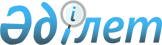 Об установлении квоты рабочих мест на 2019 годПостановление Кармакшинского районного акимата Кызылординской области от 6 февраля 2019 года № 896. Зарегистрировано Департаментом юстиции Кызылординской области 7 февраля 2019 года № 6677
      В соответствии с подпунктом 7) статьи 9 Закона Республики Казахстан от 6 апреля 2016 года "О занятости населения" акимат Кармакшинского района ПОСТАНОВЛЯЕТ:
      1. Установить квоты рабочих мест для трудоустройства лиц, состоящих на учете службы пробации на 2019 год в размере одного процента согласно приложению.
      2. Контроль за исполнением настоящего постановления возложить на заместителя акима Кармакшинского района Менлибаева Е.
      3. Настоящее постановление вводится в действие по истечении десяти календарных дней после дня первого официального опубликования. Квоты рабочих мест для трудоустройства лиц, состоящих на учете службы пробации на 2019 год в размере одного процента
					© 2012. РГП на ПХВ «Институт законодательства и правовой информации Республики Казахстан» Министерства юстиции Республики Казахстан
				
      Аким Кармакшинского района 

Макашов С.
Приложение к постановлению акимата Кармакшинского района от "6" февраля 2019 года №896
№
Наименование организации 
Общая числен ность работников (человек)
 Размер квоты (процент) от численности работников
Количество рабочих мест для (человек)
1
Коммунальное государственное учреждение "Аппарат акима поселка Жосалы"
70
1 
1
2
Коммунальное государственное учреждение "Отдел строительства, архитектуры и градостроительства Кармакшинского района"
17
1 
1
3
Коммунальное государственное учреждение "Аппарат акима поселка Торетам"
19
1 
1
4
Государственное коммунальное казенное предприятие "Дом клуба кента Торетам" государственного учреждения "Аппарат акима кента Торетам"
13
1 
1
5
Коммунальное государственное учреждение "Аппарат акима сельского округа Акай"
15
1
1
6
Государственное коммунальное казенное предприятие "Дом клуба аула Акай" государственного учреждения "Аппарата акима аульного округа Акай"
12
1 
1
Всего
146
6